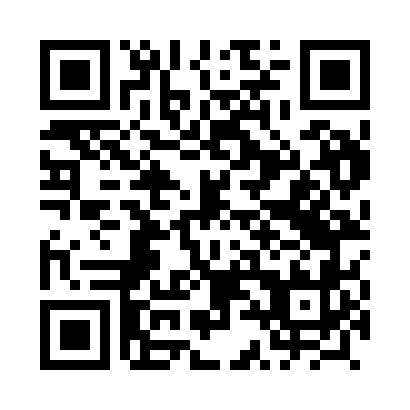 Prayer times for Marywil, PolandWed 1 May 2024 - Fri 31 May 2024High Latitude Method: Angle Based RulePrayer Calculation Method: Muslim World LeagueAsar Calculation Method: HanafiPrayer times provided by https://www.salahtimes.comDateDayFajrSunriseDhuhrAsrMaghribIsha1Wed2:365:1112:385:468:0710:302Thu2:335:0912:385:478:0910:333Fri2:295:0712:385:488:1110:374Sat2:255:0512:385:498:1210:405Sun2:245:0312:385:508:1410:446Mon2:245:0112:385:518:1610:457Tue2:235:0012:385:528:1710:458Wed2:224:5812:385:538:1910:469Thu2:214:5612:385:548:2010:4710Fri2:214:5412:385:558:2210:4711Sat2:204:5312:385:568:2410:4812Sun2:194:5112:385:578:2510:4913Mon2:194:5012:385:588:2710:4914Tue2:184:4812:385:598:2810:5015Wed2:184:4612:386:008:3010:5116Thu2:174:4512:386:018:3110:5117Fri2:164:4412:386:028:3310:5218Sat2:164:4212:386:038:3410:5319Sun2:154:4112:386:038:3610:5320Mon2:154:3912:386:048:3710:5421Tue2:144:3812:386:058:3910:5522Wed2:144:3712:386:068:4010:5523Thu2:134:3612:386:078:4210:5624Fri2:134:3412:386:088:4310:5625Sat2:134:3312:386:088:4410:5726Sun2:124:3212:396:098:4610:5827Mon2:124:3112:396:108:4710:5828Tue2:114:3012:396:118:4810:5929Wed2:114:2912:396:118:4911:0030Thu2:114:2812:396:128:5011:0031Fri2:114:2712:396:138:5211:01